スケジュール表　　　　（　小児虫垂切除術　）　　　　　　　　　　　　　　　　　　　　　　　　　　（　　　　　　　　　　　　　　　　　様　）＊スケジュールは変更される場合があります。　　　　　　　　　　　　　　　　　　　　　　　　　　　　　　　　　２０１０年５月２１日作成　徳島赤十字病院上記説明を受け同意します。　　　　　　　　年　　　　月　　　　日　　　患者様（側）署名　　　　　　　　　　　　　　　説明看護師　　　　　　　　　　　　　　　　手術当日（　／　）手術当日（　／　）（　／　）（　／　）～（　／　）手術前手術後術後１日目（　　）食後退院治療入院診療計画書をお渡します医師より手術についての説明があります。手術同意書をお渡します麻酔科医師より診察と説明があります　麻酔同意書をお渡します手術後は必要に応じて創部に管が入っています必要に応じて酸素吸入をします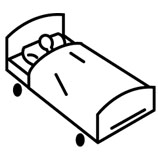 医師が創部の状態を診察します良ければ創部の管を抜きます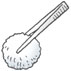 医師が創部の状態を診察します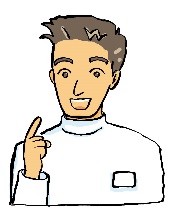 検査指示により血液の検査があります安静度トイレ歩行手術後はベッド上安静です足は血栓予防のため動かしましょう詳しくは手術終了後に看護師より説明があります半坐位または坐位になりましょう尿の管が抜ければ室内歩行もできます病棟内歩行自由です観察体温測定・血圧測定ICUより帰室後、血圧・脈拍測定、創部の状態、ドレーンなどの観察を行います体温測定・血圧測定創部・ドレーンの状態、腹部症状の観察体温測定・血圧測定創部の状態、腹部症状の観察清潔麻酔が覚めたら、うがいをしましょう身体を拭いて寝巻きを着替えますシャワーをしましょう排泄通常通り手術後は尿の管が入っています尿の管を抜きます通常通り食事欠食です（麻酔医の説明どおり食事や水分の摂取時間をお守り下さい）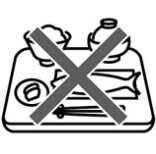 手術後、主治医の許可があれば水分を取りましょう詳しくはICUより帰室後に看護師より説明があります医師の指示に応じて朝より食事が開始します医師の指示の食事になります処置点滴を行います痛みのある方は我慢せず申し出て下さい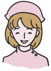 点滴を行います点滴が終了すれば抜きます備考入院中の生活について説明します看護師より手術のスケジュールの説明があります必要物品を準備しましょう（寝巻き１枚、バスタオル１枚）を預かります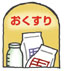 ＜服薬指導＞退院までに薬剤師が行います＜退院指導＞退院後の生活について医師や看護師より説明があります次回の外来受診日をお知らせします